Atomic theory teat: 50                                                                                Name: _____________SECTION A – Multiple-choice questionsQuestion 1Which one of the following elements is considered to be ‘endangered’?A.    heliumB.    carbonC.    oxygenD.    sodiumQuestion 2A trend in Period 3 of the periodic table is shown below.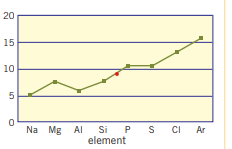 The property on the vertical axis is likely to beA.    electronegativity valuesB.    atomic radiusC.    metallic natureD.    first ionisation energyQuestion 3In comparison to fluorine, iodine will have aA.    lower electronegativity but a higher first ionisation energy.B.    higher electronegativity and a lower first ionisation energy.C.    lower electronegativity and a lower first ionisation energy.D.    greater atomic radius and a higher chemical reactivity.Question 4Which element is found in Period 4 and Group 16?A.    sulfurB.    chlorineC.    seleniumD.    telluriumQuestion 5The atomic notation for the element argon is shown below: This atom of argon will have with strontium, magnesium will haveA.    18 protons, 18 neutrons and 18 electronsB.    18 protons, 22 neutrons and 18 electronsC.    18 protons, 18 neutrons and 22 electronsD.    18 protons, 22 neutrons and 22 electronsQuestion 6An electron orbital is best defined as aA.    shell in an atom that can hold several pairs of electrons.B.    region around a nucleus that contains two electrons.C.    region around a nucleus that can hold up to two electrons.D.    region around a nucleus that can hold up to eight electrons.Question 7The ground state electron configuration of       1s22s22p63s23p6 3d84s2    representsA.    calciumB.    cobaltC.    nickelD.    strontiumQuestion 8As you move down a group of the Periodic Table the electronegativity willA.    drop as the outer shell is more shielded from the nucleus.B.    decrease as the number of outer shell electrons has increasedC.    increase as the core charge of the atom is increasing.D.    increase as the number of protons in the nucleus has increased.Question 9The number of orbitals containing electrons in an atom of chlorine will beA.    3B.    5C.    6D.    9Question 10An α-particles can be described as a nucleus of a helium atom. An α-particle will containA.    2 protonsB.    2 protons and 2 neutronsC.    2 protons, 2 neutrons and 2 electronsD.    4 protonsSECTION B- Short-answer questionsQuestion 1               (6 marks)In Ernest Rutherford’s famous experiment, his team of researchers directed  α-particles (alpha) at a thin film of gold foil. A representation of the experiment is shown below.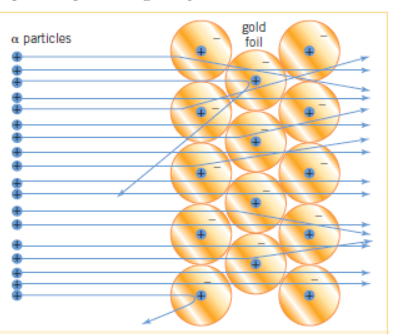   One of the observations of the team was that most of the particles seemed to pass through the foil with a small deviation in their path.      i.    What conclusion did Rutherford draw about the atom from the fact that most particles              passed through easily?                                                                                        1 mark          ______________________________________________________________________           _____________________________________________________________________   ii.   What conclusion did Rutherford draw from the fact that the particles deviated slightly          in their path?                                                                                                        1 mark            _____________________________________________________________________           _____________________________________________________________________Another observation was that a very occasional particle rebounded strongly from the foil. What conclusion did Rutherford draw from the observation that some of the particles rebounded strongly?                                                                                                2 marks            _____________________________________________________________________           _____________________________________________________________________Make a sketch of how atoms were perceived after the release of Rutherford’s conclusions.                                                                                                                                      2 marksQuestion 2              (7 marks)A diagram from a chemistry text is shown below: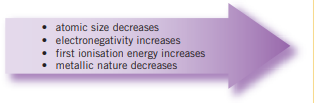 a.      Explain what this diagram is summarizing.                                                        2 marks            _____________________________________________________________________           _____________________________________________________________________b.     The term ‘electronegativity’ is used in the diagram.                                          i.    What is electronegativity?                                                                            1 mark            _____________________________________________________________________       ii.   Explain the trend is electronegativity shown.                                                 2 marks            _____________________________________________________________________           _____________________________________________________________________            _____________________________________________________________________  c.     Explain why the atomic size has the trend shown.                                             2 marks                    _____________________________________________________________________           _____________________________________________________________________Question 3                  (6 marks)The diagram below can be a useful tool when studying atomic structure.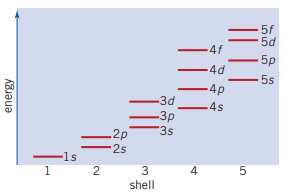 a.       Explain what this diagram is showing.                                                                  2 marks            _____________________________________________________________________           _____________________________________________________________________            _____________________________________________________________________b.      i.    Write the ground state electron configuration for the element scandium.         1 mark            _____________________________________________________________________        ii.   Name the element with the electron configuration of 1s22s22p63s23p64s2 .       1 mark            _____________________________________________________________________        iii.   Which subshell is being filled in the outer shell of Group 13 elements?            1 mark             _____________________________________________________________________        iv.   Explain why there are 10 elements in each of the rows of transition metals.       1 mark           ______________________________________________________________________Question 4                             (5 marks)a.       The atom copper has two forms        or    .         i.    What is the term used to describe elements with more than one form?   _____________  1 mark         ii.   Explain how these two forms of copper are different.                                                       2 marks            _____________________________________________________________________           _____________________________________________________________________      iii.   Give an example of how this property of some atoms might be useful.                    1 mark            _____________________________________________________________________           _____________________________________________________________________b.   Use atomic notation to represent an atom of fluorine.      ______________________    1 markQuestion 5                           (10 marks)An outline of the Periodic Table is drawn below with some letters to represent elements on it.Refer to this diagram to answer the questions below.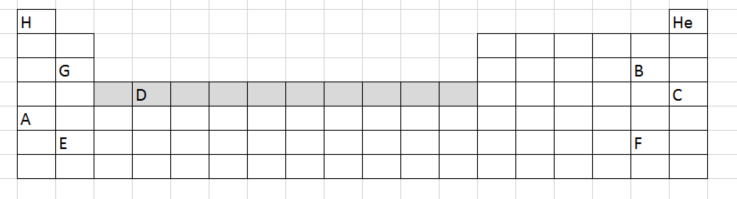 a.      Identify the elements;                                                                                                                3 marks         i.     A    __________________        ii.     C    __________________        iii.    D   __________________b.     i.    Element C is in Period   ____    and  Group  ______.                                                        1 mark        ii.   Element G is in Period   ____    and  Group  ______.                                                        1 markc.    i.   What section of the Periodic Table is element D in?   ________________________         1 mark      ii.   Which type of subshell is being filled in this section?   ______________________          1 markd.   i.    Which element on the table above is the most reactive metal?  _________________        1 mark      ii.   Which element on the table above is the least reactive?     _____________________        1 mark     iii.   List an element on the table above that is an alkali earth metal   ________________        1 markQuestion 6         (6 marks)a.     Croup 18 of the periodic table is often referred to the Noble gases.         Why is this term used and what is the reason for their behaviour?                           2 marks            _____________________________________________________________________           _____________________________________________________________________            _____________________________________________________________________ b.   The noble gases were discovered around the 1890 AD. Why did it take so long for scientists to identify         them?                                                                                                                               2 marks            _____________________________________________________________________            _____________________________________________________________________ c.     The electronegativity values of the Noble gases are often not listed. Explain why.      2 marks             _____________________________________________________________________            _____________________________________________________________________End of testMark out of 50:Instructions for Section AAnswer all questions. Choose the response that is correct or best answers the question. A correct answer scores 1, an incorrect answer scores 0. No mark will be given if more than one answer is completed for any question. Marks will not be deducted for incorrect answers. Instructions for Section BQuestions must be answered in the spaces provided in this book. To obtain full marks for your responses you should Give simplified answers with an appropriate number of significant figures to all numerical questions; unsimplified answers will not be given full marks. Show all workings in your answers to numerical questions. No credit will be given for an incorrect answer unless it is accompanied by details of the working. Make sure chemical equations are balanced and that the formulas for individual substances include an indication of state; for example, H2(g); NaCl(s) 